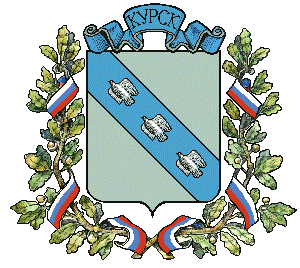 АДМИНИСТРАЦИЯ ГОРОДА КУРСКАКурской областиПОСТАНОВЛЕНИЕ«29» декабря 2022г                                                                                №859О внесении изменения в постановление Администрации города Курска от 12 мая 2022 года № 258	В соответствии с Бюджетным кодексом Российской Федерации, Трудовым кодексом Российской Федерации, Федеральным законом                         от 06.10.2003 № 131-ФЗ «Об общих принципах организации местного самоуправления в Российской Федерации», в целях эффективного использования кадровых ресурсов муниципального бюджетного учреждения «Специализированное монтажно-эксплуатационное предприятие города Курска» ПОСТАНОВЛЯЮ :	1. Внести в постановление Администрации города Курска от 12.05.2022 № 258 «Об утверждении положения об оплате труда работников муниципального бюджетного учреждения «Специализированное монтажно-эксплуатационное предприятие города Курска» (в ред. от 30.08.2022 № 545) следующие изменения:	1.1. приложение 1 к Положению об оплате труда работников муниципального бюджетного учреждения «Специализированное монтажно-эксплуатационное предприятие города Курска» изложить в редакции согласно приложению 1 к настоящему постановлению.	1.2. приложение 2 к Положению об оплате труда работников муниципального бюджетного учреждения «Специализированное монтажно-эксплуатационное предприятие города Курска» изложить в редакции согласно приложению  2 к настоящему постановлению.	1.3. приложение 3 к Положению об оплате труда работников муниципального бюджетного учреждения «Специализированное монтажно-эксплуатационное предприятие города Курска» изложить в редакции согласно приложению 3 к настоящему постановлению.	1.4. приложение 6 к Положению об оплате труда работников муниципального бюджетного учреждения «Специализированное монтажно-эксплуатационное предприятие города Курска» изложить в редакции согласно приложению 4 к настоящему постановлению.	1.5. приложение 8 к Положению об оплате труда работников муниципального бюджетного учреждения «Специализированное монтажно-эксплуатационное предприятие города Курска» изложить в редакции согласно приложению  5 к настоящему постановлению.	1.6. приложение 2 к постановлению «Структура и штатная численность муниципального бюджетного учреждения «Специализированное монтажно-эксплуатационное предприятие города Курска» изложить в редакции согласно приложению 6 к настоящему постановлению.	2. Муниципальному бюджетному учреждению «Специализированное монтажно-эксплуатационное предприятие города Курска» (Логвинов Д.Н.) провести организационно-правовые мероприятия в соответствии                                        с действующим трудовым законодательством.	3. Управлению информации и печати Администрации города Курска                            (Бочарова Н.Е.) обеспечить опубликование настоящего постановления                в газете «Городские известия».	4. Управлению делами Администрации города Курска (Калинина И.В.) обеспечить размещение настоящего постановления на официальном сайте Администрации города Курска в информационно-телекоммуникационной сети «Интернет».	5. Контроль за исполнением настоящего постановления возложить               на первого заместителя главы Администрации города Курска Цыбина Н.А.	6. Постановление вступает в силу со дня его официального опубликования.Глава города Курска 	                                                                             И. КуцакРАЗМЕРЫ ОКЛАДОВпо профессиональным квалификационным группам работников, занимающих должности руководителя, специалистов и служащих в УчрежденииРАЗМЕРЫ ОКЛАДОВпо профессиональной квалификационной группе «Общеотраслевые профессий рабочих» в муниципальном бюджетном учреждении «Специализированное монтажно-эксплуатационное предприятие города Курска»РАЗМЕР ПОВЫШАЮЩЕГО КОЭФФИЦИЕНТАк должностному окладу по профессиональным квалификационным группам работников, занимающих должности руководителя, специалистов и служащих УчрежденияПЕРЕЧЕНЬ должностей работников, которые относятся к основному персоналу УчрежденияНачальник технического отделаСтарший инженер-проектировщик по организации дорожного движенияИнженер - проектировщик по организации дорожного движенияПрограммистНачальник отдела оценки технического состояния автомобильных дорог Специалист отдела оценки технического состояния автомобильных дорогНачальник отдела по работе с платными парковками и эвакуацией транспортных средствСпециалист отдела по работе с платными парковками и эвакуацией транспортных средствДиспетчерНачальник светофорного участкаСтарший инженер по техническому обслуживанию ЦПУ АСУДДЭлектромонтажник Начальник участка по производству и установке ТСОДД Слесарь - дорожный рабочий Электрогазосварщик Аппликатор - дорожный рабочий Машинист - оператор Дорожный рабочий Кладовщик Начальник транспортно - хозяйственного участка Машинист - разметчик Слесарь - водитель Водитель автомобиля Машинист автогрейдера Водитель спецтехники Начальник дорожного участкаМастер дорожного участкаРАЗМЕР ЕЖЕМЕСЯЧНОЙ ВЫПЛАТЫ ЗА СЛОЖНОСТЬ                                      И НАПРЯЖЕННОСТЬ по профессиональным квалификационным группам работников, занимающих должности руководителя, специалистов и служащих                                      в УчрежденииСТРУКТУРА И ШТАТНАЯ ЧИСЛЕННОСТЬ муниципального бюджетного учреждения «Специализированное монтажно-эксплуатационное предприятие города Курска»ПРИЛОЖЕНИЕ 1к постановлениюАдминистрации города Курскаот «29» декабря 2022 года№859Характеристика должностейДолжности, отнесенные к квалификационным уровнямРазмер минимального должностного оклада, рублей123Должности, отнесенные к ПКГ      «Общеотраслевые должности служащих первого уровня»Диспетчер 5 811,00Должности, отнесенные к ПКГ  «Общеотраслевые должности служащих третьего уровня»Старший специалист по закупкам5 811,00Должности, отнесенные к ПКГ  «Общеотраслевые должности служащих третьего уровня»Юрисконсульт5 811,00Должности, отнесенные к ПКГ  «Общеотраслевые должности служащих третьего уровня»Инспектор по кадрам5 811,00Должности, отнесенные к ПКГ  «Общеотраслевые должности служащих третьего уровня»Инспектор по охране труда5 811,00Должности, отнесенные к ПКГ  «Общеотраслевые должности служащих третьего уровня»Экономист5 811,00Должности, отнесенные к ПКГ  «Общеотраслевые должности служащих третьего уровня»Бухгалтер5 811,00Должности, отнесенные к ПКГ  «Общеотраслевые должности служащих третьего уровня»Инженер - проектировщик по организации дорожного движения5 811,00Должности, отнесенные к ПКГ  «Общеотраслевые должности служащих третьего уровня»Программист5 811,00Должности, отнесенные к ПКГ  «Общеотраслевые должности служащих третьего уровня»Специалист отдела оценки    технического состояния автомобильных дорог5 811,00Должности, отнесенные к ПКГ  «Общеотраслевые должности служащих третьего уровня»Специалист отдела по работе                 с платными парковками и эвакуацией транспортных средств5 811,00Должности, отнесенные к ПКГ  «Общеотраслевые должности служащих третьего уровня»Старший инженер-проектировщик по организации дорожного движения6 973,00Должности, отнесенные к ПКГ  «Общеотраслевые должности служащих третьего уровня»Старший инженер по техническому обслуживанию ЦПУ АСУДД6 973,00Должности, отнесенные к ПКГ  «Общеотраслевые должности служащих третьего уровня»Мастер дорожного участка6 973,00Заместитель главного бухгалтера8 135,00Заместитель главного бухгалтераДолжности, отнесенные к ПКГ «Общеотраслевые должности служащих четвертого уровня»Директор24 054,00Должности, отнесенные к ПКГ «Общеотраслевые должности служащих четвертого уровня»Заместитель директора16 838,00Должности, отнесенные к ПКГ «Общеотраслевые должности служащих четвертого уровня»Главный бухгалтер16 838,00Должности, отнесенные к ПКГ «Общеотраслевые должности служащих четвертого уровня»Начальник технического отдела8 135,00Должности, отнесенные к ПКГ «Общеотраслевые должности служащих четвертого уровня»Начальник отдела оценки технического состояния автомобильных дорог8 135,00Должности, отнесенные к ПКГ «Общеотраслевые должности служащих четвертого уровня»Начальник отдела по работе                     с платными парковками и эвакуацией транспортных средств8 135,00Должности, отнесенные к ПКГ «Общеотраслевые должности служащих четвертого уровня»Начальник светофорного                 участка8 135,00Должности, отнесенные к ПКГ «Общеотраслевые должности служащих четвертого уровня»Начальник участка по производству и установке ТСОДД8 135,00Должности, отнесенные к ПКГ «Общеотраслевые должности служащих четвертого уровня»Начальник транспортно-хозяйственного участка8 135,00Должности, отнесенные к ПКГ «Общеотраслевые должности служащих четвертого уровня»Начальник дорожного участка8 135,00ПРИЛОЖЕНИЕ 2к постановлениюАдминистрации города Курскаот «29» декабря 2022 года№859Характеристика должностейДолжности, отнесенные к квалификационным уровнямРазмер минимального должностного оклада, рублей123Должности, отнесенные к ПКГ «Общеотраслевые профессии рабочих первого уровня»Сторож3 912,00Должности, отнесенные к ПКГ «Общеотраслевые профессии рабочих первого уровня»Уборщица3 375,00Должности, отнесенные к ПКГ «Общеотраслевые профессии рабочих второго уровня»Электромонтажник5 346,00Должности, отнесенные к ПКГ «Общеотраслевые профессии рабочих второго уровня»Слесарь - дорожный рабочий5 346,00Должности, отнесенные к ПКГ «Общеотраслевые профессии рабочих второго уровня»Электрогазосварщик5 346,00Должности, отнесенные к ПКГ «Общеотраслевые профессии рабочих второго уровня»Аппликатор - дорожный рабочий5 346,00Должности, отнесенные к ПКГ «Общеотраслевые профессии рабочих второго уровня»Машинист - оператор5 346,00Должности, отнесенные к ПКГ «Общеотраслевые профессии рабочих второго уровня»Кладовщик5 346,00Должности, отнесенные к ПКГ «Общеотраслевые профессии рабочих второго уровня»Машинист - разметчик5 346,00Должности, отнесенные к ПКГ «Общеотраслевые профессии рабочих второго уровня»Слесарь - водитель5 346,00Должности, отнесенные к ПКГ «Общеотраслевые профессии рабочих второго уровня»Водитель автомобиля5 346,00Должности, отнесенные к ПКГ «Общеотраслевые профессии рабочих второго уровня»Машинист автогрейдера5 346,00Должности, отнесенные к ПКГ «Общеотраслевые профессии рабочих второго уровня»Водитель спецтехники5 346,00Должности, отнесенные к ПКГ «Общеотраслевые профессии рабочих второго уровня»Дорожный рабочий5 346,00ПРИЛОЖЕНИЕ 3к постановлениюАдминистрации города Курскаот «29» декабря 2022 года№859Характеристика должностейДолжности, отнесенные к квалификационным уровнямРазмер повышающего коэффициента к должностному окладу123Должности, отнесенные к ПКГ      «Общеотраслевые должности служащих первого уровня»Диспетчер 0,4Должности, отнесенные к ПКГ «Общеотраслевые должности служащих третьего уровня»Старший специалист                          по закупкам0,4Должности, отнесенные к ПКГ «Общеотраслевые должности служащих третьего уровня»Юрисконсульт0,4Должности, отнесенные к ПКГ «Общеотраслевые должности служащих третьего уровня»Инспектор по кадрам0,4Должности, отнесенные к ПКГ «Общеотраслевые должности служащих третьего уровня»Инспектор по охране труда0,4Должности, отнесенные к ПКГ «Общеотраслевые должности служащих третьего уровня»Заместитель главного                      бухгалтера0,4Должности, отнесенные к ПКГ «Общеотраслевые должности служащих третьего уровня»Экономист0,4Должности, отнесенные к ПКГ «Общеотраслевые должности служащих третьего уровня»Бухгалтер0,4Должности, отнесенные к ПКГ «Общеотраслевые должности служащих третьего уровня»Старший инженер - проектировщик по организации дорожного движения0,4Должности, отнесенные к ПКГ «Общеотраслевые должности служащих третьего уровня»Инженер - проектировщик                по организации дорожного движения0,4Должности, отнесенные к ПКГ «Общеотраслевые должности служащих третьего уровня»Специалист отдела оценки технического состояния автомобильных дорог0,4Должности, отнесенные к ПКГ «Общеотраслевые должности служащих третьего уровня»Специалист отдела по работе                 с платными парковками и эвакуацией транспортных средств0,4Должности, отнесенные к ПКГ «Общеотраслевые должности служащих третьего уровня»Старший инженер по техническому обслуживанию ЦПУ АСУДД0,4Должности, отнесенные к ПКГ «Общеотраслевые должности служащих третьего уровня»Мастер дорожного участка0,4Должности, отнесенные к ПКГ «Общеотраслевые должности служащих четвертого уровня»Директор-Должности, отнесенные к ПКГ «Общеотраслевые должности служащих четвертого уровня»Заместитель директора-Должности, отнесенные к ПКГ «Общеотраслевые должности служащих четвертого уровня»Главный бухгалтер-Должности, отнесенные к ПКГ «Общеотраслевые должности служащих четвертого уровня»Начальник технического отдела0,5Должности, отнесенные к ПКГ «Общеотраслевые должности служащих четвертого уровня»Начальник отдела оценки технического состояния автомобильных дорог0,5Должности, отнесенные к ПКГ «Общеотраслевые должности служащих четвертого уровня»Начальник отдела по работе                     с платными парковками и эвакуацией транспортных средств0,5Должности, отнесенные к ПКГ «Общеотраслевые должности служащих четвертого уровня»Начальник светофорного участка0,5Должности, отнесенные к ПКГ «Общеотраслевые должности служащих четвертого уровня»Начальник участка по производству и установке ТСОДД0,5Должности, отнесенные к ПКГ «Общеотраслевые должности служащих четвертого уровня»Начальник транспортно-хозяйственного участка0,5Должности, отнесенные к ПКГ «Общеотраслевые должности служащих четвертого уровня»Начальник дорожного участка0,5ПРИЛОЖЕНИЕ 4к постановлениюАдминистрации города Курскаот «29» декабря 2022 года№859ПРИЛОЖЕНИЕ 5к постановлениюАдминистрации города Курскаот «29» декабря 2022 года№859Характеристика должностейДолжности, отнесенные к квалификационным уровнямРазмер123Должности, отнесенные к ПКГ      «Общеотраслевые должности служащих первого уровня»Диспетчер 40%Должности, отнесенные к ПКГ «Общеотраслевые должности служащих третьего уровня»Старший специалист по закупкам40%Должности, отнесенные к ПКГ «Общеотраслевые должности служащих третьего уровня»Юрисконсульт40%Должности, отнесенные к ПКГ «Общеотраслевые должности служащих третьего уровня»Инспектор по кадрам40%Должности, отнесенные к ПКГ «Общеотраслевые должности служащих третьего уровня»Инспектор по охране труда40%Должности, отнесенные к ПКГ «Общеотраслевые должности служащих третьего уровня»Заместитель главного бухгалтера40%Должности, отнесенные к ПКГ «Общеотраслевые должности служащих третьего уровня»Экономист40%Должности, отнесенные к ПКГ «Общеотраслевые должности служащих третьего уровня»Бухгалтер40%Должности, отнесенные к ПКГ «Общеотраслевые должности служащих третьего уровня»Старший инженер - проектировщик по организации дорожного движения40%Должности, отнесенные к ПКГ «Общеотраслевые должности служащих третьего уровня»Инженер - проектировщик по организации дорожного движения40%Должности, отнесенные к ПКГ «Общеотраслевые должности служащих третьего уровня»Программист40%Должности, отнесенные к ПКГ «Общеотраслевые должности служащих третьего уровня»Специалист отдела оценки технического состояния автомобильных дорог40%Должности, отнесенные к ПКГ «Общеотраслевые должности служащих третьего уровня»Специалист отдела по работе                 с платными парковками и эвакуацией транспортных средств40%Должности, отнесенные к ПКГ «Общеотраслевые должности служащих третьего уровня»Старший инженер по техническому обслуживанию ЦПУ АСУДД40%Должности, отнесенные к ПКГ «Общеотраслевые должности служащих третьего уровня»Мастер дорожного участка40%Должности, отнесенные к ПКГ «Общеотраслевые должности служащих четвертого уровня»Директор65%Должности, отнесенные к ПКГ «Общеотраслевые должности служащих четвертого уровня»Заместитель директора65%Должности, отнесенные к ПКГ «Общеотраслевые должности служащих четвертого уровня»Главный бухгалтер65%Должности, отнесенные к ПКГ «Общеотраслевые должности служащих четвертого уровня»Начальник технического отдела40%Должности, отнесенные к ПКГ «Общеотраслевые должности служащих четвертого уровня»Начальник отдела оценки технического состояния автомобильных дорог40%Должности, отнесенные к ПКГ «Общеотраслевые должности служащих четвертого уровня»Начальник отдела по работе                     с платными парковками и эвакуацией транспортных средств40%Должности, отнесенные к ПКГ «Общеотраслевые должности служащих четвертого уровня»Начальник светофорного участка40%Должности, отнесенные к ПКГ «Общеотраслевые должности служащих четвертого уровня»Начальник участка по производству и установке ТСОДД40%Должности, отнесенные к ПКГ «Общеотраслевые должности служащих четвертого уровня»Начальник транспортно - хозяйственного участка40%Должности, отнесенные к ПКГ «Общеотраслевые должности служащих четвертого уровня»Начальник дорожного участка40%Должности, отнесенные к ПКГ «Общеотраслевые профессии рабочих первого уровня»Сторож30%Должности, отнесенные к ПКГ «Общеотраслевые профессии рабочих первого уровня»Уборщица30%Должности, отнесенные к ПКГ «Общеотраслевые профессии рабочих второго уровня»Электромонтажник40%Должности, отнесенные к ПКГ «Общеотраслевые профессии рабочих второго уровня»Машинист - разметчик40%Должности, отнесенные к ПКГ «Общеотраслевые профессии рабочих второго уровня»Слесарь - водитель40%Должности, отнесенные к ПКГ «Общеотраслевые профессии рабочих второго уровня»Водитель автомобиля40%Должности, отнесенные к ПКГ «Общеотраслевые профессии рабочих второго уровня»Машинист автогрейдера40%Должности, отнесенные к ПКГ «Общеотраслевые профессии рабочих второго уровня»Водитель спецтехники40%Должности, отнесенные к ПКГ «Общеотраслевые профессии рабочих второго уровня»Слесарь - дорожный рабочий30%Должности, отнесенные к ПКГ «Общеотраслевые профессии рабочих второго уровня»Электрогазосварщик30%Должности, отнесенные к ПКГ «Общеотраслевые профессии рабочих второго уровня»Аппликатор - дорожный рабочий30%Должности, отнесенные к ПКГ «Общеотраслевые профессии рабочих второго уровня»Кладовщик30%Должности, отнесенные к ПКГ «Общеотраслевые профессии рабочих второго уровня»Машинист - оператор30%Должности, отнесенные к ПКГ «Общеотраслевые профессии рабочих второго уровня»Дорожный рабочий30%ПРИЛОЖЕНИЕ 6к постановлениюАдминистрации города Курскаот «29» декабря 2022 года№859ДолжностьКоличество штатных единиц12Административно-управленческий персонал (АУП)Административно-управленческий персонал (АУП)Директор1Заместитель директора2Старший специалист по закупкам1Юрисконсульт1Инспектор по кадрам1Инспектор по охране труда1Итого:7Финансово-экономический отделФинансово-экономический отделГлавный бухгалтер1Заместитель главного бухгалтер1Экономист 1Бухгалтер2Итого:5Производственно-технический отделПроизводственно-технический отделНачальник технического отдела1Программист1Старший инженер – проектировщик по организации дорожного движения1Инженер – проектировщик по организации дорожного движения1Итого:4Отдел оценки технического состояния автомобильных дорогОтдел оценки технического состояния автомобильных дорогНачальник отдела1Специалист4Итого:5Отдел по работе с платными парковками и эвакуацией транспортных средствОтдел по работе с платными парковками и эвакуацией транспортных средствНачальник отдела1Специалист 2Диспетчер3Водитель автомобиля2Водитель спецтехники3Итого:11Светофорный участокСветофорный участокНачальник светофорного участка1Старший инженер по техническому обслуживанию ЦПУ АСУДД1Электромонтажник3Итого:5Участок по производству и установке технических средств организации дорожного движения (ТСОДД)Участок по производству и установке технических средств организации дорожного движения (ТСОДД)Начальник участка по производству и установке ТСОДД1Слесарь - дорожный рабочий6Электрогазосварщик1Аппликатор – дорожный рабочий2Машинист – оператор2Дорожный рабочий1Кладовщик1Итого:14Транспортно-хозяйственный участокТранспортно-хозяйственный участокНачальник транспортно-хозяйственного участка1Машинист – разметчик4Слесарь – водитель2Водитель автомобиля 1Машинист автогрейдера 1Водитель спецтехники5Сторож3Уборщица1Итого:18Дорожный участокДорожный участокНачальник дорожного участка 1Мастер участка1Дорожный рабочий 6Итого:8Итого:77